САРАТОВСКАЯ ГОРОДСКАЯ ДУМАРЕШЕНИЕ28.05.2020 № 67-539г. СаратовО внесении изменения в решение Саратовской городской Думы от 24.12.2019 № 60-485 «О плане работы Саратовской городской Думы и постоянных комиссий городской Думы на 1-е полугодие 2020 года»В соответствии со статьей 24 Устава муниципального образования «Город Саратов» Саратовская городская ДумаРЕШИЛА:1. Внести в решение Саратовской городской Думы от 24.12.2019                   № 60-485 «О плане работы Саратовской городской Думы и постоянных комиссий городской Думы на 1-е полугодие 2020 года» следующее изменение: 1.1. Пункт 2.15 Приложения 6 к решению исключить.2. Настоящее решение вступает в силу со дня его принятия.ПредседательСаратовской городской Думы                                                      В.В. Малетин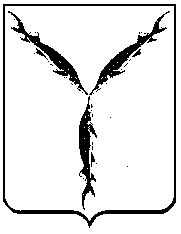 